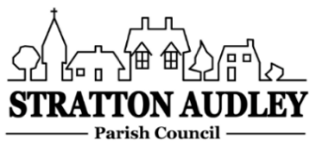 To Members of the Council: you are summoned to attend a meeting of Stratton Audley Parish Council on Wednesday 27th July 2022 at 7.00pm in the Red Lion Public house  AGENDAApologies for absence – to receive apologies and to note reasons for absenceDeclarations of interest – to receive any declarations of interest from Councillors relating to items on the agenda, in accordance with the Council’s Code of ConductTo approve the minutes of the previous meetingUpdate on Previous Parish mattersBM Experience Quarter Conditions; entrance gate repairs; defibrillator training, church clock, installation of donated bike rack, Jubilee financial report, jubilee Tree plaque.FinanceTo consider invoices for paymentTo note the Council’s current financial positionParish Matters not otherwise mentioned under section 5 above:Village questionnaire analysis, further updateCommunity shopProvision and location of a new bench for Beryl StephensResults of recent noise monitoring of BM siteSummer social proposal from a residentPadbury Brook Solar FarmRed Lion JV Community Pub Planning –Planning Applications and decisions as registered at the date of the meeting including;22/01845/TCA Proposal: T1 x Plum Tree. Fell- Inappropriate Location. West HouseDecision on Rear Gates adjoining The Manor Grounds – Approved22/01963/F New garage and new porch canopy. Mr Paul & Mrs R RushworthTritax planning application A43.Report from Meetings – NoneItems for information or next Agenda only – all items for the next agenda to be submitted to the Clerk as soon as possible please.The date of the next meeting: 7th September 2022Anne Davies, Clerk to the Council6 Greystones Court, Kidlington Oxon OX51AR	strattonaudley.parishclerk@gmail.com